Általános információk:Tanterv:				Építészmérnök osztatlan 2, sz.	Építészmérnök Bsc. 2. sz.Építőművész Ba. 2. sz.Gépészmérnök Bsc 2. sz.Villamosmérnök Bsc.2sz.Építőmérnök Bsc.2sz.Mérnök informatikus Bsc.2sz.Tantárgy neve:	Számítógépes modellezés SketchupTantárgy kódja:	SZB004MN-LA-01Szemeszter:	2.Kreditek száma:	2A heti órák elosztása:	0/0/2Értékelés:	félévközi jegy (f)Előfeltételek:	NincsTagozat:                                            NappaliTantárgy felelős:	Dr. Széll Attila Béla, egyetemi docens	Iroda: 7624 Magyarország, Pécs, Boszorkány u. 2. B-321	E-mail: szellattila@mik.pte.hu	Munkahelyi telefon: +36 72 503650/23820Oktatók:	Dr. Széll Attila Béla, egyetemi docens	Iroda: 7624 Magyarország, Pécs, Boszorkány u. 2. B-321	E-mail: szellattila@mik.pte.hu	Munkahelyi telefon: +36 72 503650/23820TárgyleírásA hallgatók tanári segítséggel egy féléves feladaton keresztül sajátítják el a Sketchap Make 3D modellező programot. A feladat egy kilátó megtervezése.  7. héten félévközi a 15. héten pedig végperzentáción mutatják be a hallgatók munkáikat melyek során tanári vezetéssel csoportosan  elemezük és értékeljük azokat.Oktatás céljaA tárgy célja, hogy a hallgatókat bevezesse a térbeli tervezés rejtelmeibe, megalapozva ezzel egy szemléletet mely a generatív tervezés alapjául szolgál. Az alkalmazott program a SketchUp, mely rendszer és módszer a háromdimenziós modellezéshez. Egy háromdimenziós tervező és modellező környezet mely lehetővé teszi a felhasználók számára megrajzolni a tárgy körvonalait vagy határvonalait két dimenzióban, a papír és ceruzához hasonló, ismert módon. A felhasználó által készített kétdimenziós sík felületek aztán húzhatók és tolhatók a környezetben a szerkesztő eszközökkel könnyen és intuitív módon modellezve háromdimenziós testeket és geometriákat.Tantárgy tartalmaFeladat: Tetszőleges anyagból készített  kilátó tervezése a parametrikus tervezés módszereinek felhasználásával. Törekedni kell a szerkezet forma, funkció, anyag egységére. A tervezést a természetben található formák, algoritmusok inspirálják. A felkészülés, analízis során feladat a biomimetikus építészet alapjainak megismerése.A feladatok, követelmények kiadása a tematika szerint történik, melyek az előadás a segédletekkel egyetemben a tantárgy Neptun Meet Street felületére feltöltésre kerülnek. A tantárgyhoz kapcsolódó információk ugyancsak ezen a felületen lesznek elérhetőek.Számonkérési és értékelési rendszereA tantárgy felvételével, követelményrendszerével, teljesítésével, a hallgató szorgalmi-, vizsga- és záróvizsga időszak kötelező teendőivel kapcsolatban minden esetben a Pécsi Tudományegyetem érvényben lévő Szervezeti és Működési Szabályzatának 5. számú melléklete, a Pécsi Tudomány egyetem Tanulmányi és Vizsgaszabályzata (TVSZ) az irányadó.A foglalkozásokon való részvétel:- A TVSZ előírásainak betartása kötelező.- Az gyakorlatokon a részvétel kötelező.- Mulasztások száma a TVSZ. 40.§ alapján.A félév sikeres befejezésének feltétele az aktív órai jelenlét, a feladatok határidőre való elkészítése, bemutatása, az alaki és formai követelmények betartása.A tantárgy félévközi jeggyel zárul. A félév zárása a 15. héten történik. A gyakorlati foglalkozásokon való igazolt jelenlét a tematikában rögzített aktuális munkarész bemutatásával történik! A gyakorlatvezetők jelenléti ívet/ konzultációs lapot vezetnek, megjelent, valamint nem jelent meg/ nem készült bejegyzéssel. A hallgatóknak a félév során egy tervfeladatot és egy makettet kell készíteni.A félév során a hallgató munkájáról két alkalommal ad számot vizuális prezentáció keretében. A félévközi munka és az aláírás minimális feltételei:  a., A féléves tervfeladat határidőre történő beadása, prezentálása.b., A makett határidőre történő beadása.Félévközi prezentáció  7. héten 2021.03.16.Félévközi prezentáció pótlása  8. héten 2021.03.22.-23.Vég prezentáció 15. héten 2021.05.10.-11.Terv és makett leadás 15. héten az  utolsó gyakorlati órán 2021.05.10.-11. Digitálisan és 45/100 mm-es egységes PTE-MIK-es fejléccel ellátott kétoldalas habkartonra kasírozott tablókon.A terv és a makett végső leadása és a vég prezentáció pótlása, javítás 2021.05.19.-én, 9.00-12.00 óra között a b321. irodában.A félévi munka értékelése:A félévi munka alapján maximum 100 pont szerezhető.Tervfeladat 80p. min. 40p.Makett      20p. min.  20p.A minősítés az alábbiak szerint történik:85 p	 – 100 p 	100%	A (5, jeles, excellent, sehr gut) 71 p	 – 84 p 	84%	B (4, jó, good, gut) 60 p	 – 70 p 	70% 	C (3, közepes, avarage, befriedigend) 50 p	 – 59 p 	59% 	D (2, elégséges, satisfactory, genügend) 0 p 	– 49 p 	49% 	F (1, elégtelen, fail, ungenügend) 		Pótlási lehetőségek:Pótlás, javítás a vizsgaidőszak első hetében 2021. 05.19.-én, 9.00-12.00 óra között a b321. irodában.Konzultációs lehetőségek:Konzultációra a gyakorlati órákon, illetve a gyakorlatvezetők heti fogadó óráján van lehetőség,hétfőn: 16.30-17.30 óra között a b321-es irodában.Kötelező irodalomÓrai jegyzetek, segédletek, kiosztott mintapéldák.https://www.facebook.com/search/top/?q=sketchup%20tutorialsBIOMIMETIC ARCHITECTURE Szeminar 2011-2012Vaisali K B070225 AROktatási módszerA hallgatók tanári segítséggel egy féléves feladaton keresztül sajátítják el a Sketchap Make 3D modellező programot. Feladat egy tetszőleges anyagból készített  kilátó tervezése a parametrikus tervezés módszereinek felhasználásával.A tantárgy folyamatos kommunikáción alapszik az oktatók és a hallgatók között. Módszer:1. folyamatos konzultáció órarendi időben a részletes tantárgyi programban meghirdetett tanmenet szerint2. önálló munka órarendi időben a részletes tantárgyi programban meghirdetett féléves tanmenet szerint3. önálló otthoni munka Részletes tantárgyi program és követelményekMetodika és szempontrendszer:A hallgatók probléma feldolgozási módszere a valóságos tervezési folyamatot modellezi (komplex probléma szemlélet = funkció-szerkezet-forma párhuzamos vizsgálata), ugyanakkor leképezi az egyetemi szintű oktatás akadémiai jellegét is (kutató-elemző munka).Cél a csapatmunka erősítése, az ebben rejlő előnyök (több szem többet lát) kiaknázása, különös tekintettel arra, hogy az egyén felelőssége (saját terv kell, hogy készüljön) ne változzon csapat-felelősségé. A csapatmunka tehát  az önálló munka közös megvitatását jelenti a prezentációk során. A prezentációk szerepe tehát:közös megbeszélés – az otthon végzett munka bemutatása, megbeszélése, a feltáratlan problémák felvetése, a feltárt problémákra adható válaszok elemzéseönálló továbbgondolása a feladatnakközös megbeszélés – az órán végzett munka bemutatása, megbeszélése, a feltáratlan problémák felvetése, a feltárt problémákra adható válaszok elemzéseFeladatok és követelményrendszerükA hallgatóknak a félév során egy tervfeladatot és egy makettet kell készíteni.Tevfeladat 80p.Kilátó tervezése adott helyszínre.Beadandó munkarészek: 3D, méretekkel és az ábrák léptékével ellátott rajzok a kilátó minden nézetéről (elölnézet, oldalnézet, keresztmetszet). A rajzokat Sketchup Make programmal, a megértést legjobban segítő megoldásokkal kell elkészíteni.Egy maximum 500 szavas koncepció leírás, A4 laponFélévközi prezentáció  7. héten 2021.03.16 Félévközi prezentáció pótlása  8. héten 2021.03.22.-23.Vég prezentációja 15. héten 2021.05.10.-11. Terv és makett leadás 15. héten az  utolsó gyakorlati órán 2021.05.10. -11. digitálisan és tablón. A terv és a makett végső leadása és a vég prezentáció pótlása, javítás 2021.05.19.-én, 9.00-12.00 óra között a b321. irodában.Formai követelmény:45/100 mm-es egységes PTE-MIK-es fejléccel ellátott kétoldalas habkartonra kasírozott tablókon.Elkészítése a kiadott minta alapján.Makett 20p.A félév során 1db makettet kell készíteni.A léptékét a gyakorlatvezető határozza meg. Anyaga tetszőleges lehet 3D nyomatással is.A munkaközi makett félévközi bemutatása a 7. héten 2021.03.16Beadás a 15. héten az utolsó gyakorlati órán 15. héten 2021.05.10.-11.  Végső leadás, javítás a vizsgaidőszak első hetében 2021. 05.19.-én, 9.00-12.00 óra között a b321. irodában.A hallgatók a leadáson (és a javításain) a kihirdetett szempontrendszer teljesítésével és az órák látogatásával szerzi meg a jogot az aláírásra, a tartalmi szakmai bírálatra, tehát érdemjegy szerzésére. A kritériumok meglétét a gyűjtőlapokon regisztráljuk. Az a hallgató, melynek a kritériumok közül bármelyik is hiányzik a javítási lehetőségek után is, annak féléve nem teljesítettnek minősül, a tárgy aláírása megtagadásra kerül, a tárgyat egy későbbi szemeszterben újra fel kell vennie.Oktatói csoportbeosztás:Csoport 1.SZB004MN-LA-01            Helyszín és időpont:  PTE MIK. A207. Hétfő 18.30-20.00. : Dr. Széll Attila Béla                                                                                                 A207. Kedd 18.30-20.00. : Dr. Széll Attila Béla                    Program heti bontásbanEzen tantárgyi program részleteiben (dátum/helyszín/pontosítások) történő változtatás jogát fenntartjuk, melyről a hallgatókat minden esetben tájékoztatjuk. A félév folyamán felmerülő kérdésekkel, problémákkal a tantárgyfelelőst, valamint az intézeti koordinátort lehet keresni a szorgalmi időszakban. 	Dr. Széll Attila Bélaegyetemi docens	tantárgyfelelősPécs, 2021. 01. 27.1.HétHétfő 18.30-20.00 Kedd 18.30-20.00LaborMetodika-Február1-2.A feladat és a tantárgyi követelmény ismertetése. Bevezetés a Sketchup Make program használatába.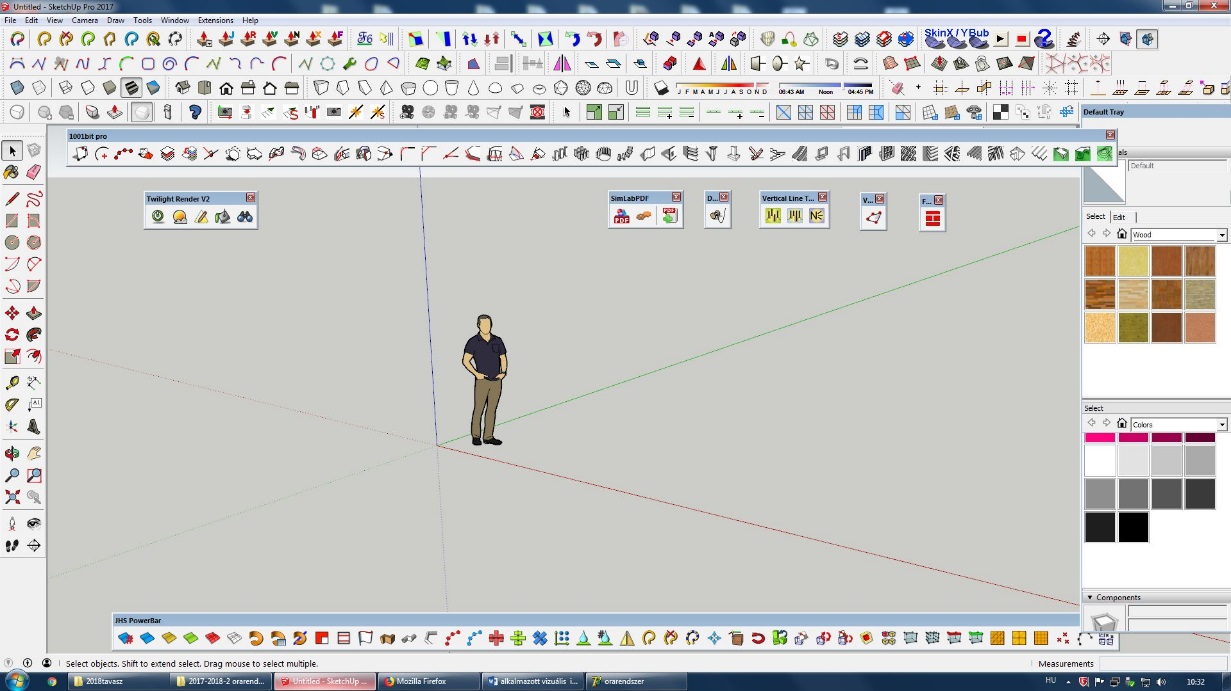 2.HétHétfő 18.30-20.00 Kedd 18.30-20.00LaborMetodikavezetett gyakorlat,konzultáció és önálló munkaFebruár8-9.Alap Pluginok ismertetése. Egyenes, kör , sokszög szerkesztése. Síkidom szerkesztés, méretezés.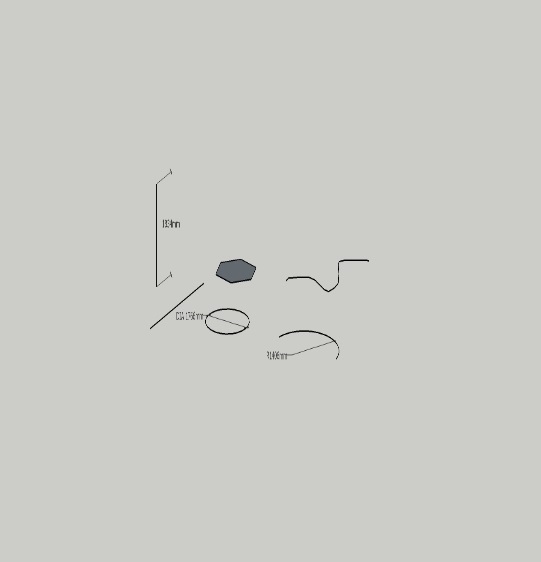 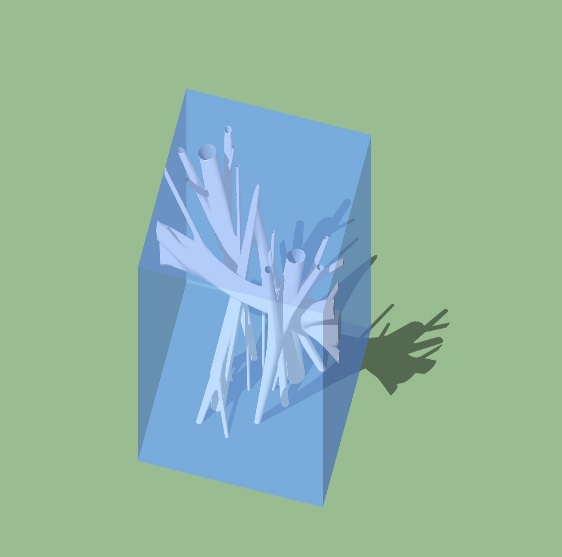 3.HétHétfő 18.30-20.00 Kedd 18.30-20.00LaborMetodikavezetett gyakorlat,konzultáció és önálló munkaFebruár15-16. Szögszerkesztés. Sokszorozás, másolás , elforgatási parancsok ismertetése.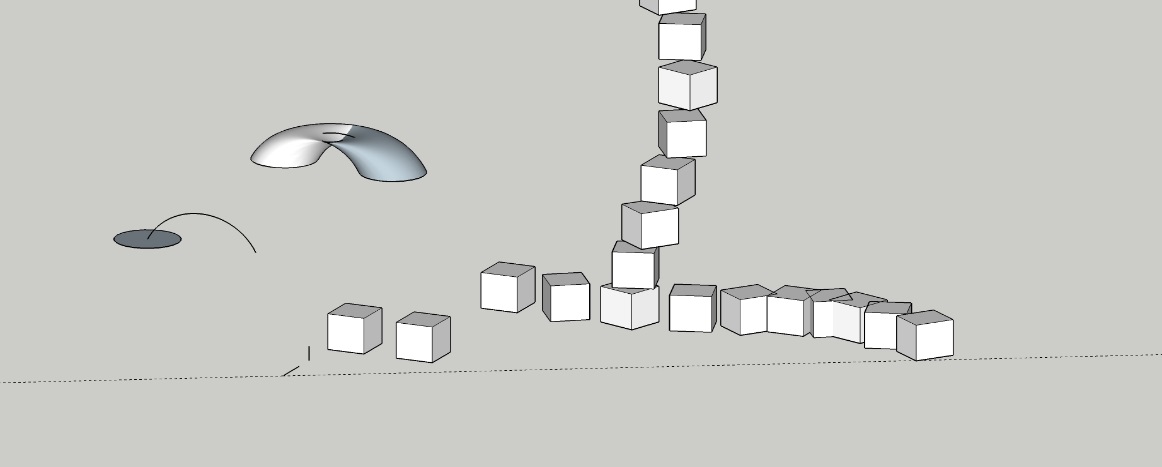 4.HétHétfő 18.30-20.00 Kedd 18.30-20.00LaborMetodikavezetett gyakorlat,konzultáció és önálló munkaFebruár 22-23.Követési parancsok.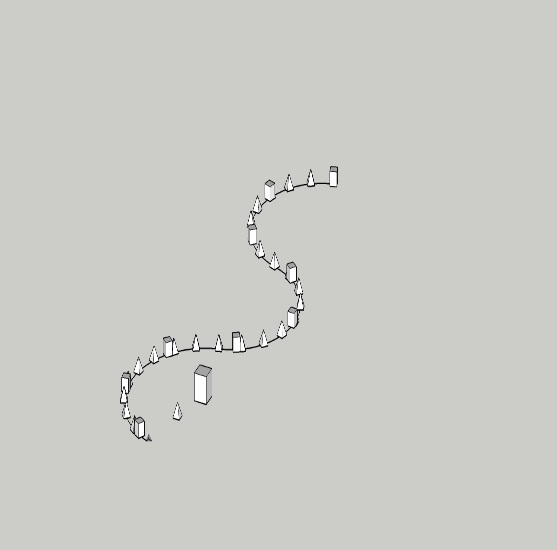 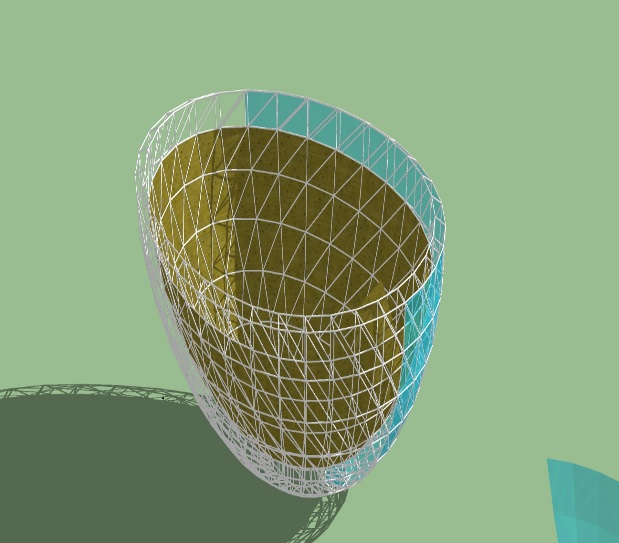 5.HétHétfő 18.30-20.00 Kedd 18.30-20.00LaborMetodikavezetett gyakorlat,konzultáció és önálló munkaMárcius 1-2.Test készítés.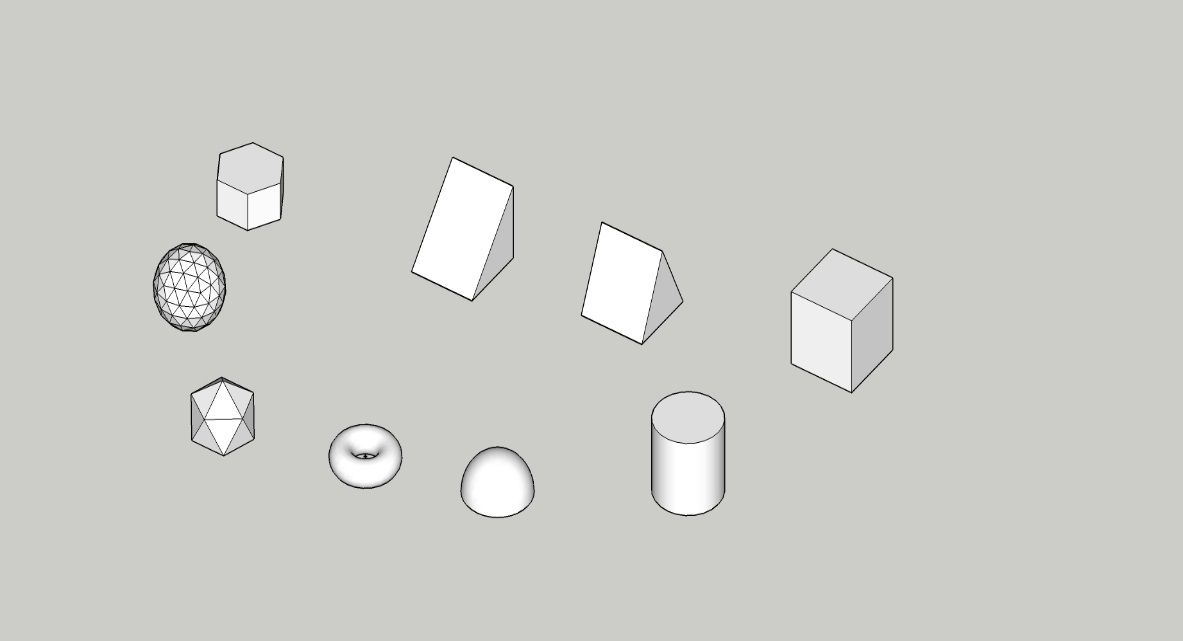 6.HétHétfő 18.30-20.00 Kedd 18.30-20.00LaborMetodikavezetett gyakorlat,konzultáció és önálló munkaMárcius 08-09. Kitöltés, mintázat, strukturák készítése.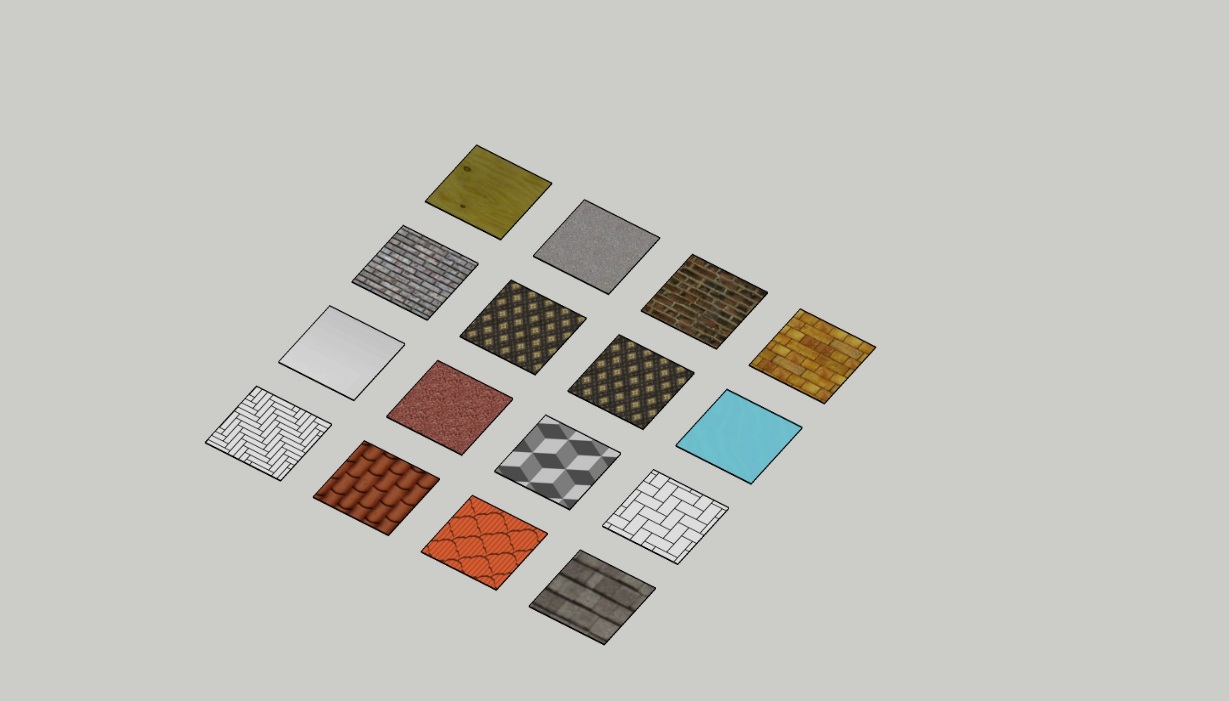 7.HétHétfő 18.30-20.00 Kedd 18.30-20.00LaborMetodika-Március16.Félévközi prezentáció8.HétHétfő 18.30-20.00 Kedd 18.30-20.00LaborMetodikavezetett gyakorlat,konzultáció és önálló munkaMárcius 22-23.Íves felületek szerkesztése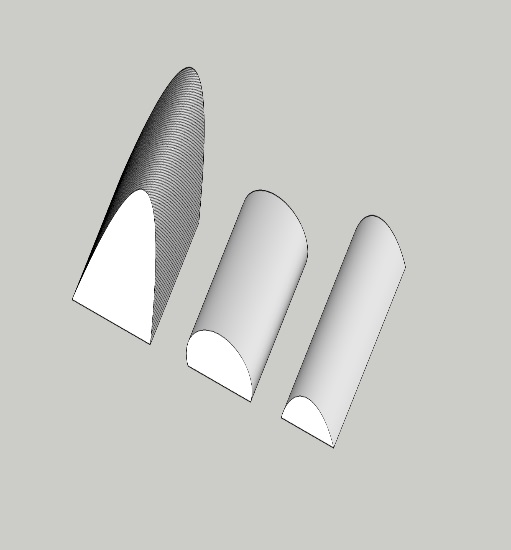 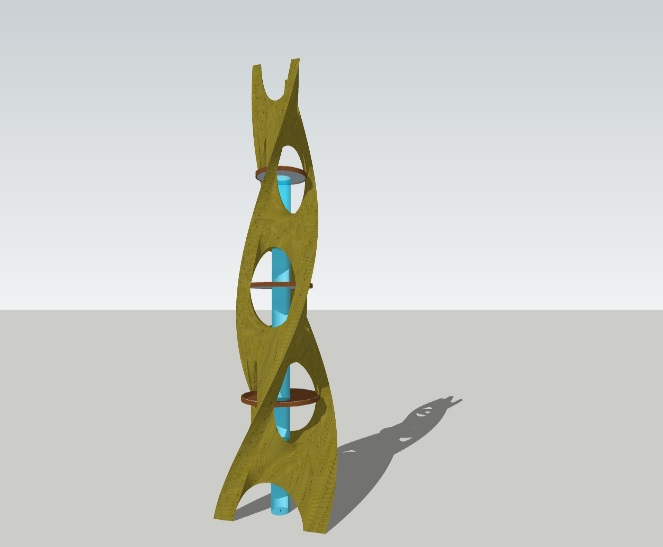 9.HétHétfő 18.30-20.00 Kedd 18.30-20.00LaborMetodikavezetett gyakorlat,konzultáció és önálló munkaMárc. 29-30. Íves felületek szerkesztése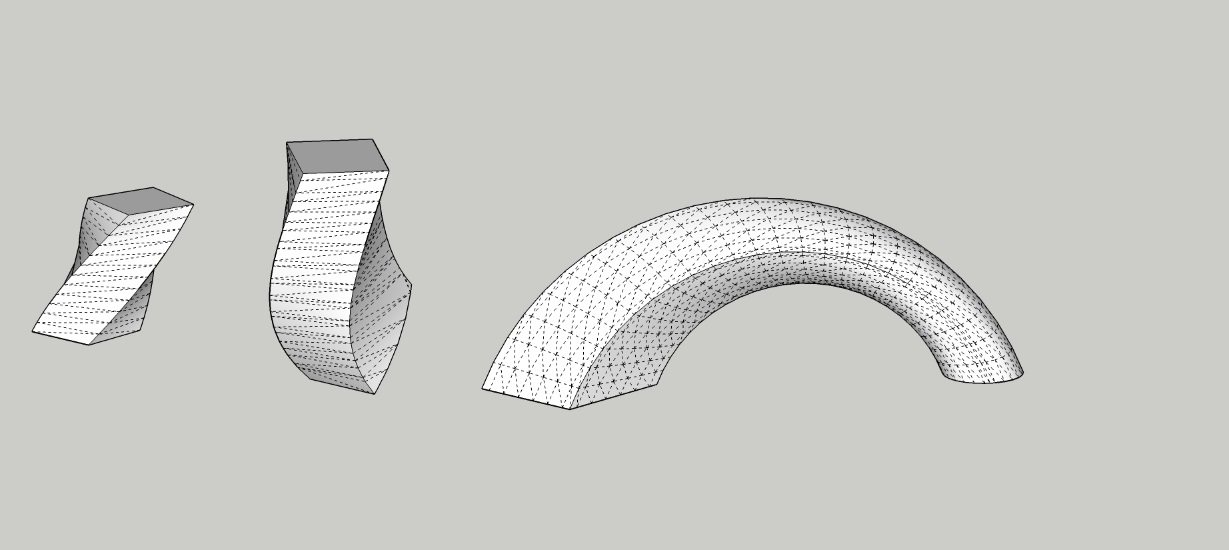 10.HétHétfő 18.30-20.00 Kedd 18.30-20.00TAVASZI SZÜNETMetodika11.HétHétfő 18.30-20.00 Kedd 18.30-20.00LaborMetodikavezetett gyakorlat,konzultáció és önálló munkaÁprilis 12.-13.                                                                                  Transzformáció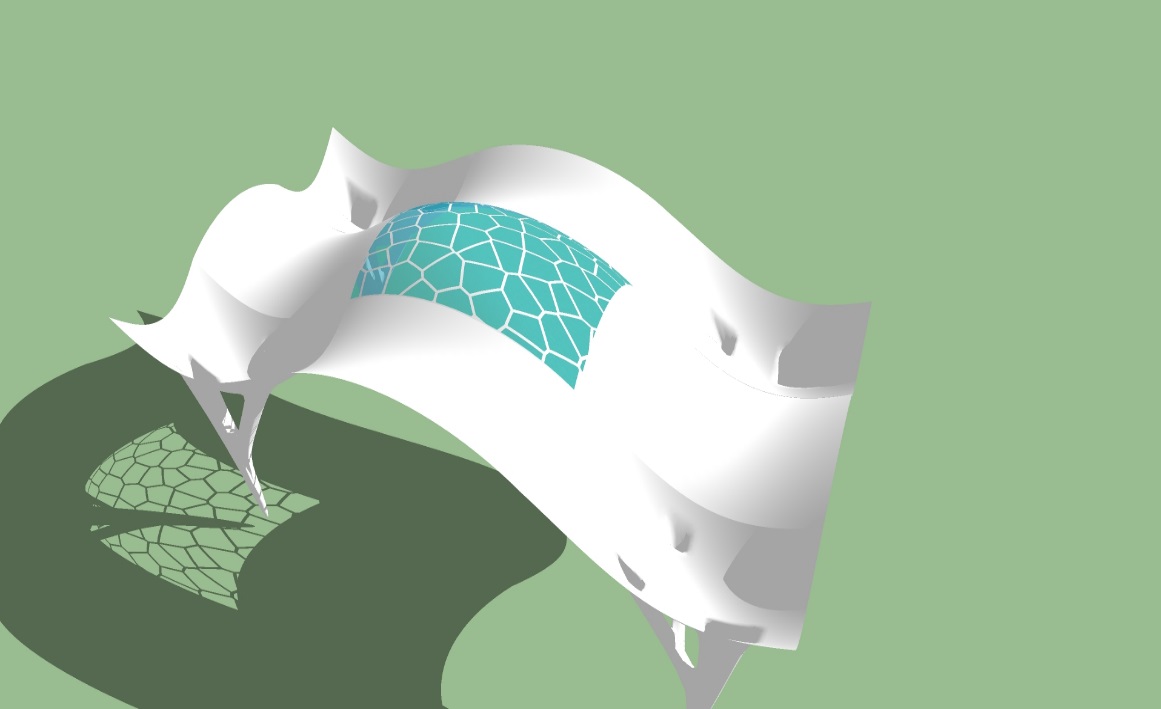 12.HétHétfő 18.30-20.00 Kedd 18.30-20.00LaborMetodikavezetett gyakorlat,konzultáció és önálló munkaÁprilis 19-20.Torzfelületek szerkesztése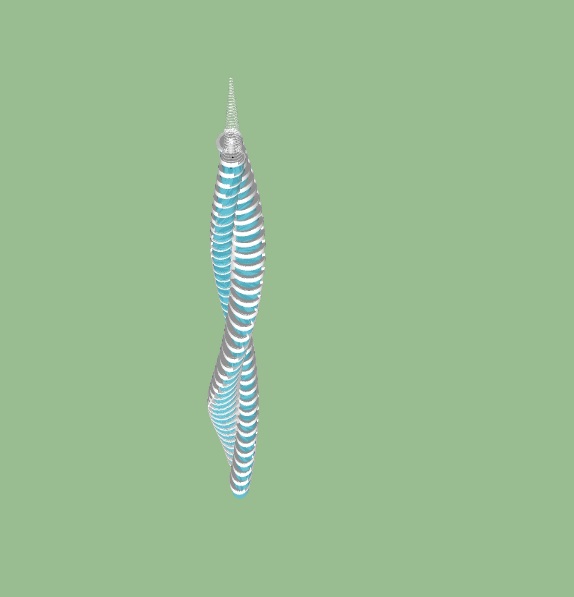 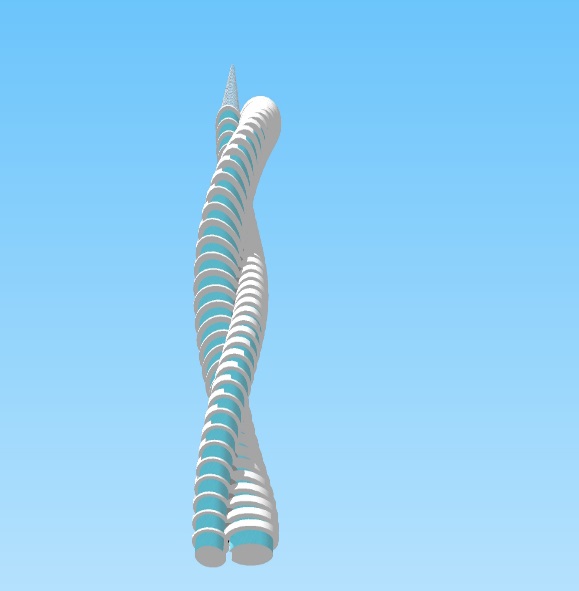 13.HétHétfő 18.30-20.00 Kedd 18.30-20.00LaborMetodikavezetett gyakorlat,konzultáció és önálló munkaÁprilis 26-27.Biomimetikus építészeti tervezés alapjai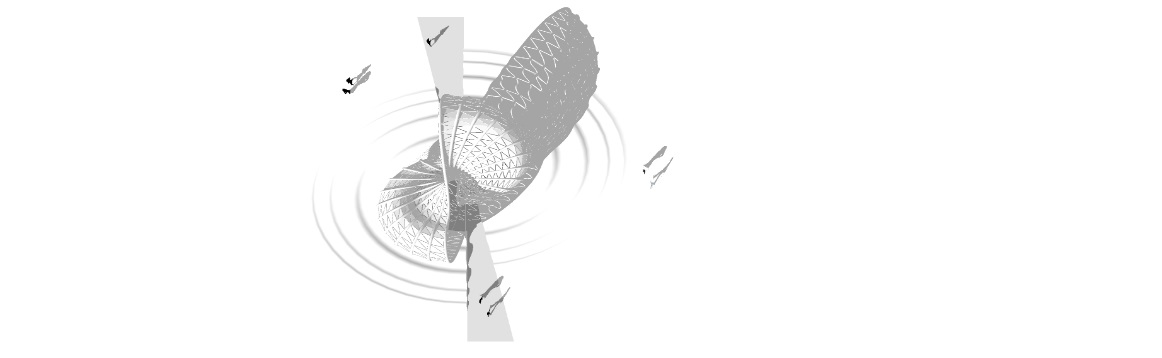 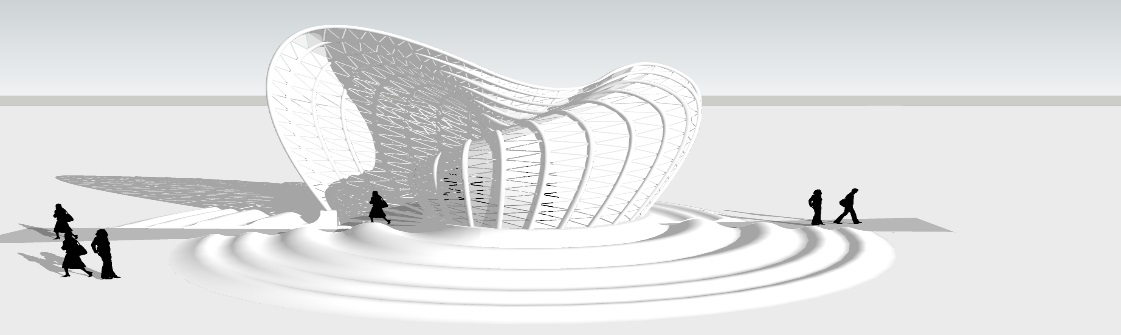 14.HétHétfő 18.30-20.00 Kedd 18.30-20.00LaborMetodikavezetett gyakorlat,konzultáció és önálló munkaMájus 3-4.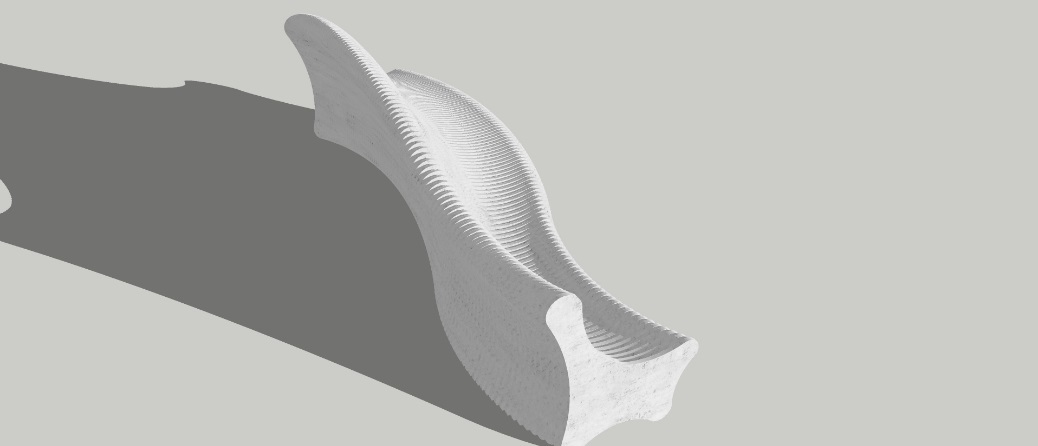 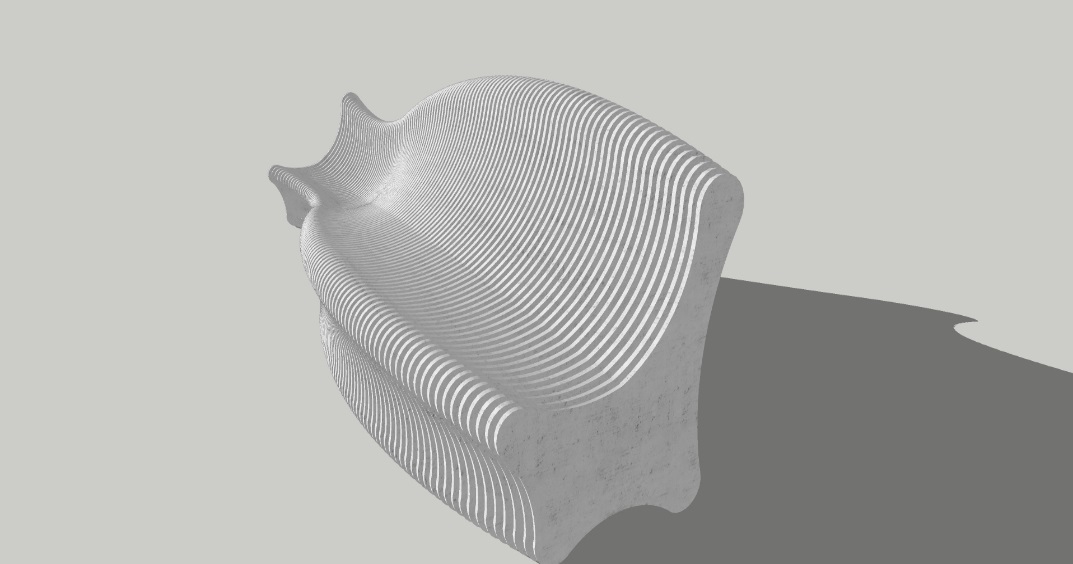 szorgalmi időszak utolsó hete15.HétHétfő 18.30-20.00 Kedd 18.30-20.00LaborMetodika-Május 10-11.2. PrezentációA FÉLÉVES TERV ÉS MAKETT BEADÁS HATÁRIDEJEvizsgaidőszak 1. hete16.HétSterda  9.00-12.00 B321. iroda-Metodika-Május 19.(pótlás, javítás)